Completed forms should be returned to qrs@exeter.ac.uk 
NOMINATION OF EXTERNAL EXAMINER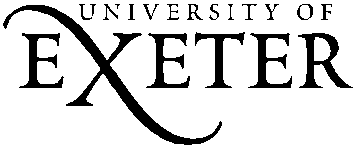 EXTENSION TO CURRENT APPOINTMENT DETAILS OF CURRENT APPOINTMENTDETAILS OF EXTERNAL EXAMINER(Please complete separate forms for each level of appointment)College’s rationale for the proposalAPPOINTMENT EXTENSION APPROVED BY:Partner Institution (if appropriate):College University College/Institution: DisciplineCampus (delete as appropriate):StreathamSt Luke’sPenrynPartner locationLevel of Award(delete as appropriate):UndergraduatePostgraduate TaughtPostgraduate ResearchAward(s) (e.g. PGCert, PGDip, BSc, MA, etc):Programme(s) examined by the External Examiner:Surname:Forename:Title:Address for correspondence:Post Code:Telephone:E-Mail:Academic Years covered by current appointment:Academic Years to be covered by proposed extension:I can confirm that I accept the extension of this appointment: (signed by External Examiner)Please provide a supporting statement: (Please note - this is now mandatory)Head of Institution:PRINT NAMESIGNATUREHead of Institution:Delete as appropriate:
Associate Dean of EducationAssociate Dean of Research/Deputy of Postgraduate Research
Head of CentrePRINT NAMESIGNATUREDelete as appropriate:
Associate Dean of EducationAssociate Dean of Research/Deputy of Postgraduate Research
Head of CentreRelevant Dean of Faculty:NAMEApproval dateRelevant Dean of Faculty: